`30.01.2020 года  в нашей школе была проведена интеллектуальная игра  «Брейн-ринг» среди старшеклассников.Инициатором  выступил выпускник школы, медалист, студент биологического факультета ДГУ Кахриманов  Исабег Идаятович.  В жюри входили следующие учителя: Абасов А., Кадималиева Г., Меликов Т., Джамалдинов А., Джамалдинова  Т,,  Велиханов К. Конкурс прошел очень интересно, команды показали свою эрудицию.  Члены команд, занявшие призовые места, награждены грамотами дирекции школы.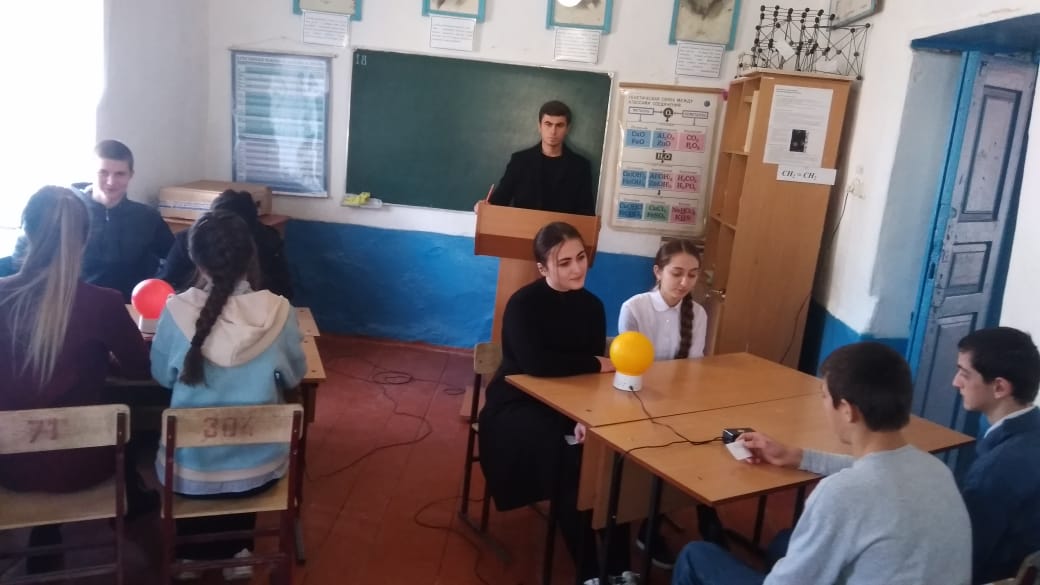 